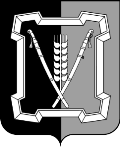 АДМИНИСТРАЦИЯ  КУРСКОГО  МУНИЦИПАЛЬНОГО  ОКРУГАСТАВРОПОЛЬСКОГО КРАЯП О С Т А Н О В Л Е Н И Е18 сентября 2023 г.	ст-ца Курская	   № 1020	   О внесении изменений в Порядок предоставления субсидий субъектам малого и среднего предпринимательства, осуществляющим деятельность на территории Курского муниципального округа Ставропольского края, на частичное возмещение затрат в приоритетных сферах деятельности за счет средств бюджета Курского муниципального округа Ставропольского краяВ соответствии с постановлением Правительства Российской Федерации от 18 сентября . № 1492 «Об общих требованиях к нормативным правовым актам, муниципальным правовым актам, регулирующим предоставление субсидий, в том числе грантов в форме субсидий, юридическим лицам, индивидуальным предпринимателям, а также физическим ли-
цам - производителям товаров, работ, услуг, и о признании утратившими силу некоторых актов Правительства Российской Федерации и отдельных положений некоторых актов Правительства Российской Федерации», администрация Курского муниципального округа Ставропольского краяПОСТАНОВЛЯЕТ:1. Внести в Порядок предоставления субсидий субъектам малого и среднего предпринимательства, осуществляющим деятельность на территории Курского муниципального округа Ставропольского края, на частичное возмещение затрат в приоритетных сферах деятельности за счет средств бюджета Курского муниципального округа Ставропольского края, утвержденный постановлением администрации Курского муниципального округа Ставропольского края от 30 марта . № 272 «Об утверждении Порядка предоставления субсидий субъектам малого и среднего предпринимательства, осуществляющим деятельность на территории Курского муниципального округа Ставропольского края, на частичное возмещение затрат в приоритетных сферах деятельности за счет средств бюджета Курского муниципального округа Ставропольского края» изменения, изложив его в прилагаемой редакции.2. Отделу по организационным и общим вопросам администрации Кур-2ского муниципального округа Ставропольского края официально обнародовать настоящее постановление на официальном сайте администрации Курского муниципального округа Ставропольского края в информационно-теле-коммуникационной сети «Интернет».  3. Настоящее постановление вступает в силу со дня  его  официального обнародования на официальном сайте администрации Курского муниципального   округа  Ставропольского  края  в  информационно-телекоммуника-ционной сети «Интернет». Временно исполняющий полномочия главы Курского муниципального округа Ставропольского края, первый заместитель главыадминистрации Курского муниципального округа Ставропольского края			                                         П.В.Бабичев«УТВЕРЖДЕН							постановлением администрации						        Курского муниципального округа							         Ставропольского края						                 от 30 марта 2021 г. № 272           (в редакции постановления администрацииКурского муниципального округаСтавропольского края от 18 сентября 2023 г. № 1020)Порядокпредоставления субсидий субъектам малого и среднего предпринимательства, осуществляющим деятельность на территории Курского муниципального округа Ставропольского края, на частичное возмещение затрат в приоритетных сферах деятельности за счет средств бюджета Курского муниципального округа Ставропольского краяI. Общие положения о предоставлении субсидии1. Настоящий Порядок предоставления субсидий субъектам малого и среднего предпринимательства, осуществляющим деятельность на территории Курского муниципального округа Ставропольского края, на частичное возмещение затрат в приоритетных сферах деятельности, за счет средств бюджета Курского муниципального округа Ставропольского края (далее соответственно - Порядок, субсидия, получатель субсидии) разработан в целях реализации муниципальной программы Курского муниципального округа Ставропольского края «Развитие малого и среднего бизнеса, потребительского рынка, снижение административных барьеров», утвержденной постановлением администрации Курского муниципального округа Ставропольского края от 28 июня 2023 г. № 674, и определяет цель, условия и порядок предоставления субсидий, а также порядок возврата субсидий в случае нарушения условий, установленных при их предоставлении.2. Целью предоставления субсидии является возмещение части затрат, фактически произведенных и документально подтвержденных получателями субсидии за период не более 18 месяцев, предшествующих месяцу обращения за получением субсидии, на приобретение у юридических лиц и (или) индивидуальных предпринимателей:1) оборудования;2) устройств, механизмов, станков, приборов, аппаратов, агрегатов, установок, машин;3) специализированных транспортных средств (за исключением легковых автомобилей и воздушных судов);24) сырья, комплектующих изделий и расходных материалов, используемых при производстве товаров.3. Получатели субсидий определяются по результатам конкурсного отбора заявок на предоставление субсидии и прилагаемых к ним документов исходя из наилучших условий достижения результатов, в целях достижения которых предоставляются субсидии (далее соответственно - отбор, заявки).4. Субсидии предоставляются администрацией Курского муниципального округа Ставропольского края (далее - администрация) в соответствии с бюджетной росписью в пределах бюджетных ассигнований, предусмотренных в бюджете Курского муниципального округа Ставропольского края на соответствующий финансовый год и плановый период, и лимитов бюджетных обязательств, доведенных администрации как получателю средств бюджета Курского муниципального округа Ставропольского края на предоставление субсидий. 5. Участниками отбора могут быть субъекты малого и среднего предпринимательства, осуществляющие деятельность на территории Курского муниципального округа Ставропольского края, одновременно соответствующие следующим условиям: 1) соответствовать условиям, установленным частью 1.1 статьи 4 Федерального закона от 24 июля 2007 г. № 209-ФЗ «О развитии малого и среднего предпринимательства в Российской Федерации»;2) быть зарегистрированными на территории Курского муниципального округа Ставропольского края в качестве юридического лица или индивидуального предпринимателя и осуществлять деятельность на территории Курского муниципального округа Ставропольского края;  3) осуществлять один или несколько видов экономической деятельности, приведенных в приложении 1 к настоящему Порядку;4) не являться кредитными организациями, страховыми организациями (за исключением потребительских кооперативов), инвестиционными фондами, негосударственными пенсионными фондами, профессиональными участниками рынка ценных бумаг, ломбардами;5) не являться участниками соглашений о разделе продукции;6) не осуществлять предпринимательскую деятельность в сфере игорного бизнеса;7) не являться нерезидентами Российской Федерации, установленными законодательством о валютном регулировании и валютном контроле, за исключением случаев, предусмотренных международными договорами Российской Федерации;8) не осуществлять производство и (или) реализацию подакцизных товаров, а также добычу и (или) реализацию полезных ископаемых, за исключением общераспространенных полезных ископаемых, если иное не предусмотрено Правительством Российской Федерации.36. Участники отбора на 1-е число месяца подачи заявки на участие в отборе должны соответствовать следующим требованиям:1) среднемесячный размер оплаты труда работников участника отбора должен быть не менее величины минимального размера оплаты труда, установленного законодательством Российской Федерации (далее - МРОТ) (при наличии работников);2) у участника отбора отсутствует неисполненная обязанность по уплате налогов, сборов, страховых взносов, пеней, штрафов и процентов, подлежащих уплате в соответствии с законодательством Российской Федерации о налогах и сборах;3) у участника отбора отсутствует просроченная задолженность по возврату в бюджет Курского муниципального округа Ставропольского края субсидий, бюджетных инвестиций, предоставленных в том числе на основании иных муниципальных правовых актов Курского муниципального округа Ставропольского края, и иная просроченная (неурегулированная) задолженность перед бюджетом Курского муниципального округа Ставропольского края; 4) юридические лица не должны находиться в процессе реорганизации (за исключением реорганизации в форме присоединения к участнику отбора другого юридического лица), ликвидации, в отношении них не введена процедура банкротства, их деятельность не приостановлена в порядке, предусмотренном законодательством Российской Федерации, а индивидуальные предприниматели не должны прекратить деятельность в качестве индивидуального предпринимателя;5) участник отбора не должен являться иностранным юридическим лицом, в том числе местом регистрации которого является государство или территория, включенные в утверждаемый Министерством финансов Российской Федерации перечень государств и территорий, используемых для промежуточного (офшорного) владения активами в Российской Федерации (далее - офшорные компании), а также российским юридическим лицом, в уставном (складочном) капитале которого доля прямого или косвенного (через третьих лиц) участия офшорных компаний в совокупности превышает 25 процентов (если иное не предусмотрено законодательством Российской Федерации);6) участник отбора не должен получать средства из бюджета Курского муниципального округа Ставропольского края в соответствии с иными муниципальными правовыми актами на цель, указанную в пункте 2 настоящего Порядка; 7) участник отбора не должен находиться в перечне организаций и физических лиц, в отношении которых имеются сведения об их причастности к экстремистской  деятельности или терроризму, либо в перечне организаций и физических лиц, в отношении которых имеются сведения об их причастности4к распространению оружия массового уничтожения.7. Сведения о субсидии размещаются на едином портале бюджетной системы Российской Федерации в информационно-телекоммуникационной сети «Интернет» в разделе «Бюджет» (далее - единый портал) не позднее 15-го рабочего дня, следующего за днем принятия решения Совета Курского муниципального округа Ставропольского края о бюджете Курского муниципального округа Ставропольского края на очередной финансовый год и плановый период (решения Совета Курского муниципального округа Ставропольского края о внесении изменений в решение Совета Курского муниципального округа Ставропольского края о бюджете Курского муниципального округа Ставропольского края на очередной финансовый год и плановый период). II. Порядок проведения отбора получателей субсидии8. Организацию и обеспечение проведения отбора осуществляет администрация в лице отдела экономического развития администрации Курского муниципального округа Ставропольского края (далее - отдел экономического развития).9. В целях организации проведения отбора администрация:1) принимает решение о проведении отбора, определяет сроки проведения отбора, утверждает форму заявки и требования к ней, и размещает их на официальном сайте администрации в информационно-телекоммуникационной сети «Интернет» (далее - сайт) не позднее 7 рабочих дней со дня ее утверждения; 2) не позднее чем за 7 календарных дней до дня начала приема заявок размещает на едином портале (в случае проведения отбора в системе «Электронный бюджет») и сайте объявление о проведении отбора с указанием:а) сроков проведения отбора;б) даты начала подачи или окончания приема заявок участников отбора, которая не может быть ранее 30-го календарного дня, следующего за днем размещения объявления о проведении отбора;в) наименование, место нахождения, почтовый адрес, адрес электронной почты администрации;г) цели предоставления субсидий, а также результатов предоставления субсидий;д) доменного имени и (или) сетевого адреса, и (или) указателей страниц сайта в информационно-телекоммуникационной сети «Интернет», на котором обеспечивается проведение отбора;е) требований к участникам отбора в соответствии с пунктом 6 настоящего Порядка и перечня документов, представляемых участниками отбора для подтверждения их соответствия указанным требованиям;5ж) порядка подачи заявок участниками отбора, требований, предъявляемых к форме и содержанию заявок, перечня прилагаемых к заявке документов, определенных пунктом 10 настоящего Порядка;з) порядка отзыва заявок участниками отбора, порядка возврата заявок участникам отбора, определяющего в том числе основания для возврата заявок участникам отбора, порядка внесения изменений в заявки участников отбора;и) правил рассмотрения и оценки заявок участников отбора в соответствии с пунктами 11 - 17 настоящего Порядка;к) порядка предоставления участникам отбора разъяснений положений объявления о проведении отбора, даты начала и окончания срока такого предоставления;л) срока, в течение которого получатель субсидии должен подписать соглашение о предоставлении субсидии;м) условий признания получателя субсидии уклонившимся от заключения соглашения о предоставлении субсидии;н) даты размещения результатов отбора на едином портале и на сайте.10. Участники отбора представляют в администрацию заявку и следующий комплект документов, заверенный подписью руководителя юридического лица или индивидуального предпринимателя и печатью (при наличии) (далее - комплект документов):1) документы, подтверждающие фактически произведенные затраты, кассовые чеки, товарные накладные, счета-фактуры, платежные накладные, договоры (при наличии);2) справка о среднемесячном размере оплаты труда работников в расчете за квартал, предшествующий дате подачи заявки (при наличии работников);3) презентация, которая должна быть не более 7 минут (включительно) и содержать не менее 10 слайдов. Содержание презентации должно раскрывать характеристики экономической, бюджетной эффективности, социальной значимости производимых товаров, работ, услуг за календарный год, предшествующий году даты подачи заявки;4) справка об отсутствии на 1-е число месяца подачи заявки на участие в отборе просроченной задолженности по возврату в бюджет Курского муниципального округа Ставропольского края субсидий, грантов, бюджетных инвестиций, предоставленных в том числе на основании иных муниципальных правовых актов Курского муниципального округа Ставропольского края, и иной просроченной (неурегулированной) задолженности перед бюджетом Курского муниципального округа Ставропольского края, составленной в свободной форме и заверенной подписью руководителя юридического лица или индивидуального предпринимателя, главного бухгалтера (при наличии) и печатью (при наличии);   65) опись прилагаемых к заявке документов с указанием количества листов по каждому вложенному документу.Для юридического лица дополнительно к документам, указанным в подпунктах 1 - 5 настоящего пункта, предоставляются:а) копии учредительных документов и всех изменений к ним, заверенные подписью руководителя юридического лица и печатью (при наличии);6) документы, подтверждающие полномочия руководителя, заверенные подписью руководителя юридического лица и печатью (при наличии).Для индивидуального предпринимателя дополнительно к документам, указанным в подпунктах 1 - 5 настоящего пункта, предоставляется копия паспорта индивидуального предпринимателя (первого разворота и разворота с пропиской), заверенная подписью индивидуального предпринимателя и печатью (при наличии).Заявки и прилагаемые к ним документы представляются в администрацию нарочно руководителем юридического лица или индивидуальным предпринимателем или их уполномоченным представителем при наличии доверенности, подтверждающей его полномочия, и оформленной в порядке, установленном законодательством Российской Федерации в бумажном и электронном виде (CD, USB Flash - каждый документ в виде отдельного файла).11. Администрация в рамках информационного межведомственного взаимодействия в течение 5 рабочих дней со дня окончания приема заявок запрашивает в Управлении Федеральной налоговой службы Российской Федерации по Ставропольскому краю:1) выписки из Единого государственного реестра юридических лиц (Единого государственного реестра индивидуальных предпринимателей) в отношении участников отбора;2) сведения об отсутствии (наличии) у участников отбора по состоянию на 01 число месяца, в котором представляется заявка на участие в отборе, неисполненной обязанности по уплате налогов, сборов, страховых взносов, пеней, штрафов, процентов, подлежащих уплате в соответствии с законодательством Российской Федерации о налогах и сборах.Участники отбора вправе представить в администрацию указанную в подпунктах 1, 2 настоящего пункта информацию самостоятельно по формам, утвержденным Федеральной налоговой службой Российской Федерации. В таком случае администрация указанные сведения не запрашивает.12. Администрация осуществляет прием и регистрацию заявок и прилагаемых к ним документов в реестре регистрации в день поступления, их учет и хранение.В реестре регистрации указываются:1) наименование юридического лица или индивидуального предпринимателя;2) дата и время поступления заявки и прилагаемых документов;73) фамилия, имя, отчество (при наличии), должность лица, доставившего заявку и прилагаемые документы к ней нарочно.В случае если в течение срока подачи заявок не представлена ни одна заявка, отбор признается несостоявшимся. Информация о признании отбора несостоявшимся размещается на сайте не позднее 5 рабочих дней со дня окончания срока подачи заявок.13. Заявки и прилагаемые к ним комплекты документов рассматриваются администрацией в течение 15 рабочих дней со дня окончания приема заявок и прилагаемых к ним комплектов документов на предмет соответствия целям, критериям и условиям, установленным пунктами 2, 5, 6, 10 настоящего Порядка, и выявления оснований для отклонения заявок.Результаты рассмотрения заявок утверждаются распоряжением администрации Курского муниципального округа Ставропольского края, в котором должна содержаться следующая информация: дата, время и место проведения рассмотрения заявок, информация об участниках отбора, заявки которых были рассмотрены, информация об участниках отбора, заявки которых были отклонены, с указанием причин их отклонения, в том числе положений объявления о проведении отбора, которым не соответствуют такие заявки.В случае если по результатам рассмотрения заявок и прилагаемых документов администрацией принято решение об отклонении всех заявок, отбор признается несостоявшимся.Информация о результатах рассмотрения заявок подлежит размещению на едином портале и сайте в течение 2 рабочих дней со дня утверждения результатов рассмотрения заявок.14. Основаниями для отклонения заявок на стадии рассмотрения и оценки заявок являются:1) несоответствие представленных участником отбора заявки и прилагаемых документов требованиям, указанным в пункте 10 настоящего Порядка, или непредставление (представление не в полном объеме) указанных документов;2) недостоверность представленной участником отбора информации, в том числе информации о месте нахождения и адресе участника отбора;3) подача участником отбора заявки после даты и (или) времени, определенных для подачи заявок;4) несоответствие участника отбора цели, критериям и условиям, установленным пунктами 2, 5, 6, 10 настоящего Порядка.15. Администрация по результатам рассмотрения заявок:в случае соответствия участника отбора цели, критериям и условиям, установленным пунктами 2, 5, 6, 10 настоящего Порядка, направляет заявку и прилагаемый к ней комплект документов в Конкурсную комиссию по отбору субъектов малого и среднего предпринимательства, осуществляющих деятельность  на территории Курского муниципального округа Ставропольского 8края, утвержденную постановлением администрации Курского муниципального округа Ставропольского края от 11 августа 2021 г. № 921 (далее - Конкурсная комиссия) в течение 2 рабочих дней со дня их рассмотрения;направляет участникам отбора, заявки которых были отклонены, письменное уведомление по адресу, указанному в заявке, с указанием оснований для отклонения заявки, в том числе положений объявления о проведении отбора, которым не соответствует заявка.16. Конкурсная комиссия осуществляет оценку экономической, бюджетной эффективности и социальной значимости производимых товаров, работ, услуг участников отбора в соответствии с настоящим Порядком и балльной шкалой оценки эффективности предоставления субсидий на частичное возмещение затрат в приоритетных сферах деятельности (да-
лее - балльная шкала), приведенной в приложении 2 к настоящему Порядку, на основании информации, содержащейся в заявках и прилагаемых к ним документах в соответствии с пунктом 10 настоящего Порядка.Проведение оценки экономической, бюджетной эффективности, социальной значимости производимых товаров, работ, услуг участников отбора осуществляется в течение 45 календарных дней со дня передачи администрацией в Конкурсную комиссию заявок и прилагаемых к ним документов в соответствии с пунктом 15 настоящего Порядка.На заседании Конкурсной комиссии признаются прошедшими оценку экономической, бюджетной эффективности и социальной значимости производимых товаров, работ, услуг участники отбора, заявки которых набрали 40 и более баллов.На основании результатов оценки заявок Конкурсная комиссия формирует рейтинг таких заявок в порядке уменьшения количества полученных каждой заявкой баллов, присвоенных по каждому показателю, указанному в балльной шкале.Каждой заявке присваивается рейтинговый номер в порядке уменьшения количества набранных баллов (заявке, набравшей наибольшее количество баллов, присваивается первый рейтинговый номер). В случае если нескольким заявкам присвоено одинаковое количество баллов, меньший рейтинговый номер присваивается заявке, которая поступила позднее других заявок.Конкурсная комиссия вычисляет суммарный объем запрашиваемых средств участниками отбора, набравшими наибольшее количество баллов, складывая последовательно сумму первой и последующих заявок до тех пор, пока сумма не достигнет лимита бюджетных ассигнований, доведенных администрации на предоставление субсидий на соответствующий финансовый год и плановый период, предусмотренных на цель, указанную в пункте 2 настоящего Порядка.Отобранные таким образом заявки признаются победителями отбора.9При недостаточности объема имеющихся бюджетных ассигнований на очередной финансовый год субсидия предоставляется в размере остатка лимитов бюджетных обязательств.17. Результаты оценки заявок оформляются протоколом заседания Конкурсной комиссии, в котором указываются наименование отбора, наименование организатора отбора, дата, время и место проведения оценки заявок, сведения о заявках, допущенных к оценке, результаты оценки заявок членами Конкурсной комиссии, в том числе последовательность оценки заявок, присвоенные заявкам значения по каждому из предусмотренных листом экспертной оценки критериев оценки заявок по форме, утвержденной администрацией, принятое на основании результатов оценки заявок решение о присвоении таким заявкам рейтинговых номеров, наименование победителей отбора и размер предоставляемых им субсидий.Протокол заседания Конкурсной комиссии утверждается председателем Конкурсной комиссии в течение 3 рабочих дней со дня заседания Конкурсной комиссии.Протокол заседания Конкурсной комиссии направляется в администрацию для дальнейшей работы и хранения не позднее 1 рабочего дня со дня его утверждения.Протокол заседания Конкурсной комиссии размещается администрацией на едином портале и сайте не позднее 5 рабочих дней со дня его утверждения.18. Администрация в течение 5 рабочих дней со дня утверждения протокола заседания Конкурсной комиссии:уведомляет в письменной форме каждого участника отбора о принятом по результатам оценки заявок решении по адресу, указанному в заявке;осуществляет подготовку проекта постановления администрации Курского муниципального округа Ставропольского края (далее - постановление) о предоставлении субсидии в соответствии с Регламентом работы администрации Курского муниципального округа Ставропольского края.19. Заявки и прилагаемые документы, представленные в администрацию, участникам отбора не возвращаются.III. Условия и порядок предоставления субсидии20. Субсидии предоставляются на безвозмездной и безвозвратной основе единовременно в размере 50 процентов от фактически произведенных и документально подтвержденных затрат, но не более 50,0 тыс. рублей.21. В течение 10 рабочих дней со дня принятия постановления администрация заключает с каждым победителем отбора соглашение о предоставлении субсидии из бюджета Курского муниципального округа Ставропольского края (далее - соглашение).10Соглашение и дополнительные соглашения к указанному соглашению, предусматривающие внесение в него изменений или его расторжение, заключаются в соответствии с типовой формой, установленной Финансовым управлением администрации Курского муниципального округа Ставропольского края для соответствующего вида субсидии (далее - типовая форма соглашения).В соглашение включаются обязательные условия:1) цель предоставления субсидии;2) размер субсидии;3) условия и сроки перечисления субсидии;4) результат предоставления субсидии;5) порядок и сроки возврата субсидии при недостижении значений результатов предоставления субсидии;6) сроки и форма предоставления отчетности о достижении значений результатов предоставления субсидии;7) ответственность сторон за нарушение условий соглашения;8) условие о согласовании новых условий соглашения или о расторжении соглашения при недостижении согласия по новым условиям в случае уменьшения администрации как получателю бюджетных средств ранее доведенных лимитов бюджетных обязательств на предоставление субсидии, приводящего к невозможности предоставления субсидии в размере, определенном в соглашении;9) согласие получателя субсидии на осуществление администрацией и органами муниципального финансового контроля в соответствии со статьями 268.1 и 269.2 Бюджетного кодекса Российской Федерации проверок соблюдения порядка и условий предоставления субсидии, в том числе в части достижения результатов предоставления субсидии, установленных настоящим Порядком и соглашением, а также обязательство по включению в договоры (соглашения) с лицами, являющимися поставщиками (подрядчиками, исполнителями) по договорам (соглашениям), заключаемым получателем субсидии в целях исполнения обязательств по соглашению о предоставлении субсидии на финансовое обеспечение затрат получателя субсидий, согласия на осуществление проверок поставщиков (подрядчиков, исполнителей) администрацией и органами муниципального финансового контроля в соответствии со статьями 268.1 и 269.2 Бюджетного кодекса Российской Федерации;10) юридические адреса и банковские реквизиты получателя субсидии и администрации.22. Основаниями для отказа в предоставлении субсидии получателю субсидии являются:1) несоответствие представленных получателем субсидии документов критериям и условиям, определенным пунктами 5, 6, 10 настоящего Порядка, или  непредставление  (представление  не  в полном объеме) указанных доку-11ментов;2) недостоверность представленной получателем субсидии информации;3) получатель субсидии набрал 39 и менее баллов по итогам оценки экономической, бюджетной эффективности и социальной значимости производимых товаров, работ, услуг;4) распределение в полном объеме бюджетных ассигнований, предусмотренных решением Совета Курского муниципального округа Ставропольского края о бюджете Курского муниципального округа Ставропольского края на соответствующий финансовый год на цель, указанную в пункте 2 настоящего Порядка.23. Результатами предоставления субсидии являются:1) создание новых рабочих мест, предусмотренных в заявке;2) среднемесячный размер оплаты труда работников не менее величины МРОТ на дату подачи заявки (при наличии работников);3) рост налоговых платежей (при наличии), страховых взносов и других обязательных платежей во все уровни бюджетной системы Российской Федерации в течение 2 календарных лет, начиная с года выдачи субсидии, не менее чем на 5 процентов ежегодно и имеющий положительную динамику по сравнению с показателем, указанным в заявке.Значения результатов предоставления субсидии устанавливаются в соглашении.24. Перечисление субсидии осуществляется администрацией на расчетный или корреспондентский счет, открытый получателем субсидии в учреждениях Центрального банка Российской Федерации или кредитных организациях, в течение 10 рабочих дней со дня принятия постановления, указанного в пункте 18 настоящего Порядка.IV. Требования к отчетности25. Ежегодно в течение 2 лет в срок до 01 марта года, следующего за годом предоставления субсидии, получатель субсидии представляет в администрацию нарочно руководителем юридического лица (в случае если получателем субсидии является юридическое лицо) или индивидуальным предпринимателем (в случае если получателем субсидии является индивидуальный предприниматель) либо их уполномоченным представителем при наличии доверенности, подтверждающей его полномочия и оформленной в порядке, установленном законодательством Российской Федерации, отчет о достижении значений результатов предоставления субсидии, установленных пунктом 23 настоящего Порядка, по форме согласно приложению 3 к настоящему Порядку.26. Администрация  вправе устанавливать в соглашении сроки и формы12представления получателем субсидии дополнительной отчетности.V. Требования об осуществлении контроля (мониторинга) за соблюдением условий и порядка предоставления субсидий и ответственности за их нарушение27. Проверка соблюдения получателем субсидии порядка и условий предоставления субсидий, в том числе в части достижения результатов предоставления субсидии осуществляется администрацией в лице отдела экономического развития и органами муниципального финансового контроля в соответствии со статьями 268.1 и 269.2 Бюджетного кодекса Российской Федерации.28. Мониторинг достижения результатов предоставления субсидии исходя из достижения значений результатов предоставления субсидии, определенных соглашением, и событий, отражающих факт завершения соответствующего мероприятия по получению результата предоставления субсидии (контрольная точка), проводится в порядке и по формам, установленным Министерством финансов Российской Федерации.29. В случае непредставления или представления с нарушением установленного срока отчета о достижении значений результатов предоставления субсидии, показателей, необходимых для достижения значений результатов предоставления субсидии, а также в иных случаях нарушения получателем субсидии условий, установленных при предоставлении субсидии, выявленного по фактам проверок, проведенных администрацией и (или) органами муниципального финансового контроля в соответствии со статьями 268.1 и 269.2 Бюджетного кодекса Российской Федерации, недостижения значений результатов предоставления субсидий, показателей, необходимых для достижения значений результатов предоставления субсидий, средства субсидии подлежат возврату в бюджет Курского муниципального округа Ставропольского края:на основании письменного требования администрации - в течение 10 рабочих дней со дня получения указанного требования;на основании представления и (или) предписания органов муниципального финансового контроля - в сроки, установленные в соответствии с бюджетным законодательством Российской Федерации.30. Письменное требование о возврате средств субсидии в бюджет Курского муниципального округа Ставропольского края направляется администрацией получателю субсидии в срок, не превышающий 5 рабочих дней со дня установления нарушения.Письменное требование о возврате средств субсидии может быть передано получателю субсидии лично под расписку или направлено по почте.Письменное требование о возврате средств субсидии должно содержать суммы, сроки, код бюджетной  классификации  Российской  Федерации, 13по которому должен быть осуществлен возврат средств субсидии, реквизиты банковского счета, на который должны быть перечислены средства субсидии.31. В случае непредставления отчета о достижении значений результатов предоставления субсидии, показателей, необходимых для достижения значений результатов предоставления субсидии, нарушения иных условий, установленных при предоставлении субсидии, за исключением случаев, предусмотренных пунктом 32 настоящего Порядка, средства субсидии подлежат возврату в бюджет Курского муниципального округа Ставропольского края в полном объеме.32. В случае недостижения значений результатов предоставления субсидии, указанных в пункте 23 настоящего Порядка, получатель субсидии обязан возвратить в бюджет Курского муниципального округа Ставропольского края часть средств предоставленной субсидии за каждый недостигнутый показатель. Расчет размера штрафных санкций за недостижение значений результатов предоставления субсидии, указанных в пункте 23 настоящего Порядка, производится по следующей формуле: Ршс = (1 - Дз / Пз) x Ос x К, гдеРшс - размер штрафных санкций;Дз - достигнутое значение показателя;Пз - плановое значение показателя;Ос - объем субсидии;К - корректирующий коэффициент.Для расчета размера штрафных санкций используются следующие корректирующие коэффициенты:1) по показателю «создание новых рабочих мест, предусмотренных в заявке» размер корректирующего коэффициента составляет 40 процентов;2) по показателю «среднемесячный размер оплаты труда работников не менее величины МРОТ (при наличии работников)» размер корректирующего коэффициента составляет 30 процентов;3) по показателю «рост налоговых платежей (при наличии), страховых взносов и других обязательных платежей во все уровни бюджетной системы Российской Федерации в течение 2 календарных лет, начиная с года выдачи субсидии, не менее чем на 5 процентов ежегодно и имеющий положительную динамику по сравнению с показателем, указанным в заявке» размер корректирующего коэффициента составляет 30 процентов.33. В случае установления фактов нарушения условий предоставления субсидии, невозврата средств субсидии в добровольном порядке соответствующие средства подлежат возврату в порядке, установленном действующим законодательством.34. Неизрасходованные на 01 января текущего финансового года остатки субсидий за предыдущий финансовый год подлежат перечислению получателями  субсидий  в бюджет Курского муниципального округа Ставрополь-14ского края в течение первых 5 рабочих дней текущего финансового года (за исключением субсидий, предоставленных в пределах суммы, необходимой для оплаты денежных обязательств получателя субсидии, источником финансового обеспечения которых являются указанные субсидии). 35. При неисполнении получателем субсидии обязанности по возврату остатка средств субсидии неиспользованные денежные средства взыскиваются администрацией в порядке, установленном законодательством Российской Федерации.Начальник отдела по организационным и общим вопросам администрацииКурского муниципального округаСтавропольского края                                                                            Л.А.КущикПриложение 1к Порядку предоставления субсидий субъектам малого и среднего предпринимательства, осуществляющим деятельность на территории Курского муниципального округа Ставропольского края, на частичное возмещение затрат в приоритетных сферах деятельности за счет средств бюджета Курского муниципального округа Ставропольского краяПЕРЕЧЕНЬвидов экономической деятельности2Приложение 2к Порядку предоставления субсидий субъектам малого и среднего предпринимательства, осуществляющим деятельность на территории Курского муниципального округа Ставропольского края, на частичное возмещение затрат в приоритетных сферах деятельности за счет средств бюджета Курского муниципального округа Ставропольского краяБАЛЛЬНАЯ ШКАЛАоценки эффективности предоставления субсидий на частичноевозмещение затрат в приоритетных сферах деятельности1. Показатели оценки экономической эффективности приобретения основных и оборотных средств для производства товаров, работ, услуг:1) целевое назначение приобретения основных и оборотных средств для производства товаров, работ, услуг субъектом малого и среднего предпринимательства (далее - субъект МСП):производство импортозамещающей и инновационной продукции в приоритетных сферах деятельности в соответствии с перечнем отдельных видов экономической деятельности, приведенным в приложении 2 - 10 баллов;производство продукции в приоритетных сферах деятельности в соответствии с перечнем отдельных видов экономической деятельности, приведенным в приложении 2 - 8 баллов;выполнение работ, оказание услуг в приоритетных сферах деятельности в соответствии с перечнем отдельных видов экономической деятельности, приведенным в приложении 2 - 5 баллов;2) направление использования возмещенных затрат:внедрение в производство новых видов продукции субъектом МСП - 10 баллов;увеличение объемов производства продукции субъектом МСП - 8 баллов;снижение затрат по производству товаров, выполнению работ, оказанию услуг субъектом МСП - 6 баллов;иное - 0 баллов;3) увеличение выручки за два года (или предшествующие периоды в случае если субъект МСП осуществляет деятельность менее двух лет), предшествующие году подачи заявки на предоставление субсидии:более 15 процентов - 10 баллов;от 7 процентов (включительно) до 15 процентов (включительно) - 8 баллов;2до 7 процентов - 6 баллов;отсутствует - 0 баллов.2. Показатели оценки социальной значимости приобретения основных и оборотных средств для производства товаров, работ, услуг:1) уровень среднемесячной заработной платы работников, состоящих в трудовых отношениях с субъектом МСП (при наличии работников), к величине установленного законодательством Российской Федерации минимального размера оплаты труда работников (далее - МРОТ) на дату подачи заявки на предоставление субсидии:превышает величину МРОТ более чем на 100 процентов (включитель-
но) - 10 баллов;превышает величину МРОТ более чем на 50 процентов (включительно) до 99 процентов (включительно) - 8 баллов;соответствует или превышает величину МРОТ менее чем на 49 процентов (включительно) - 5 баллов;ниже величины МРОТ (либо отсутствие работников) - 0 баллов;2) создание новых рабочих мест за предшествующие 24 месяца:свыше 5 новых рабочих мест - 10 баллов;от 1 (включительно) до 5 (включительно) новых рабочих мест - 5 баллов;не предусмотрено создание новых рабочих мест - 0 баллов.3. Показатель оценки бюджетной эффективности приобретения основных и оборотных средств для производства товаров, выполнения работ, оказания услуг:1) бюджетная эффективность (соотношение объема налоговых и страховых платежей, уплаченных за предшествующий календарный год в бюджеты всех уровней, к объему запрашиваемой субсидии (в процентах):свыше 50 процентов - 10 баллов;от 30 процентов (включительно) до 50 процентов (включительно) - 8 баллов;от 15 процентов (включительно) до 30 процентов - 5 баллов;менее 15 процентов - 0 баллов;2) темп роста суммы налогов, подлежащих зачислению в бюджеты всех уровней Российской Федерации, за 2 предыдущих календарных года:30 и более процентов - 10 баллов;до 30 процентов - 5 баллов;отсутствует - 0 баллов.Максимально возможное количество баллов - 70.Приложение 3к Порядку предоставления субсидий субъектам малого и среднего предпринимательства, осуществляющим деятельность на территории Курского муниципального округа Ставропольского края, на частичное возмещение затрат в приоритетных сферах деятельности за счет средств бюджета Курского муниципального округа Ставропольского края                                                                      ФормаУТВЕРЖДАЮГлава Курского муниципального округа Ставропольского края«__» _____________________ 20___ОТЧЕТо достижении значений результатов предоставления субсидиипо состоянию на ___ _____________ 20__ годаНаименование получателя субсидии:Руководитель получателя субсидии:(уполномоченное лицо)  ___________    _________      __________________                                                                            (должность)        (подпись)            (расшифровка подписи)Исполнитель _____________________       _________       ______________                                           (должность)                            (Ф.И.О.)                       (телефон)«__» _________ 20___ г.№ п/пОбщероссийский классификатор видов экономической деятельности ОК 
029-2014 (ОКВЭД 2) (КДЕС Ред. 2)Общероссийский классификатор видов экономической деятельности ОК 
029-2014 (ОКВЭД 2) (КДЕС Ред. 2)№ п/пНаименование видов экономической
 деятельностиКод ОКВЭД 2Раздел 1. Обрабатывающие производстваРаздел 1. Обрабатывающие производстваРаздел 1. Обрабатывающие производства1.Производство пищевых продуктов102.Производство текстильных изделий133.Производство одежды144.Производство кожи и изделий из кожи155.Обработка древесины и производство изделий из дерева и пробки, кроме мебели, производство изделий из соломки и материалов для плетения166.Производство бумаги и бумажных изделий177.Деятельность полиграфическая и копирование носителей информации18 (за исключением кодов 18.11, 18.13, 18.14, 18.2, 18.20)8.Производство химических веществ и химических продуктов209.Производство резиновых и пластмассовых изделий22 (за исключением кода 22.29.9)10.Производство прочей неметаллической минеральной продукции2311.Производство металлургическое2412.Производство готовых металлических изделий, кроме машин и оборудования2513.Производство машин и оборудования, не включенных в другие группировки2814.Производство компьютеров, электронных и оптических изделий2615.Производство электрического оборудования2716.Производство автотранспортных средств, прицепов и полуприцепов2917.Производство прочих транспортных средств и оборудования30 (за исключением кода 30.20.9)18.Производство мебели31Раздел 2. Водоснабжение; водоотведение, организация сбора и утилизации отходов, деятельность по ликвидации загрязненийРаздел 2. Водоснабжение; водоотведение, организация сбора и утилизации отходов, деятельность по ликвидации загрязненийРаздел 2. Водоснабжение; водоотведение, организация сбора и утилизации отходов, деятельность по ликвидации загрязнений19.Сбор, обработка и утилизация отходов; обработка вторичного сырья3820.Сбор и обработка сточных вод37Раздел 3. Торговля оптовая и розничная; ремонт автотранспортных средств и мотоцикловРаздел 3. Торговля оптовая и розничная; ремонт автотранспортных средств и мотоцикловРаздел 3. Торговля оптовая и розничная; ремонт автотранспортных средств и мотоциклов21.Техническое обслуживание и ремонт автотранспортных средств45.2Раздел 4. Деятельность гостиниц и предприятий общественного питанияРаздел 4. Деятельность гостиниц и предприятий общественного питанияРаздел 4. Деятельность гостиниц и предприятий общественного питания22.Деятельность по предоставлению мест для временного проживания55 (за исключением кодов 55.2, 55.3, 55.9)Раздел 5. Деятельность в области информации и связиРаздел 5. Деятельность в области информации и связиРаздел 5. Деятельность в области информации и связи23.Деятельность издательская58Раздел 6. Деятельность административная и сопутствующие дополнительные услугиРаздел 6. Деятельность административная и сопутствующие дополнительные услугиРаздел 6. Деятельность административная и сопутствующие дополнительные услуги24.Деятельность туристических агентств и прочих организаций, предоставляющих услуги в сфере туризма79 (за исключением кода 79.90.3)Раздел 7. Деятельность в области культуры, спорта, организации досуга и развлеченийРаздел 7. Деятельность в области культуры, спорта, организации досуга и развлеченийРаздел 7. Деятельность в области культуры, спорта, организации досуга и развлечений25.Деятельность в области спорта, отдыха и развлечений93 (за исключением кода 93.2)Раздел 8. ОбразованиеРаздел 8. ОбразованиеРаздел 8. Образование26.Образование85 (за исключением кодов 85.1, 85.2, 85.42)Раздел 9. Деятельность в области здравоохранения и социальных услугРаздел 9. Деятельность в области здравоохранения и социальных услугРаздел 9. Деятельность в области здравоохранения и социальных услуг27.Предоставление социальных услуг без обеспечения проживания88Раздел 10. Предоставление прочих видов услугРаздел 10. Предоставление прочих видов услугРаздел 10. Предоставление прочих видов услуг28.Деятельность по предоставлению прочих персональных услуг96№ п/пНаименование результатаЕдиница измерения по ОКЕИЕдиница измерения по ОКЕИПлановое значение результатаДостигнутое значение результата по состоянию на отчетную датуПроцент выполнения планаПричина отклонения№ п/пНаименование результатаНаименованиеКодПлановое значение результатаДостигнутое значение результата по состоянию на отчетную датуПроцент выполнения планаПричина отклонения123456781.